 Что делает психолог в детском саду?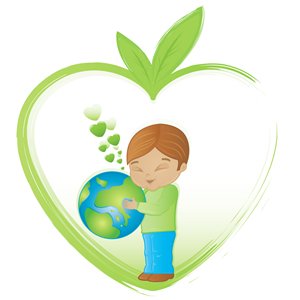 Всем родителям хорошо известно, что должны делать для ребенка педиатр, логопед, воспитатель и школьный учитель. Нужен ли в этом перечне еще и детский психолог? А если нужен, то чем детский психолог отличается от других специалистов? Попробуем ответить на эти вопросы.Детского психолога не стоит путать ни с психиатром, ни с невропатологом, ни с любым другим врачом – это не медицинская специальность. Детский психолог не ставит диагноз, не выписывает рецепты. Он занимается не состоянием внутренних органов и внешнего вида ребенка, а другими детскими проблемами. Перечень детских проблем весьма обширен и напрямую зависит от возраста.Детский психолог - специалист, который помогает взрослым понять, что происходит с их ребенком и c ними. Психолог работает с актуальным состоянием ребенка и родителя, проводит первичную диагностику, задает вопросы о жизненной ситуации и структуре семьи. В процессе общения психолог помогает родителю (педагогу или ребенку) осознать свою проблему, понять ее причины и найти решение.Деятельность психолога ДОУ направлена непосредственно на детей, но для большей эффективности в нее включаются и другие участники воспитательного процесса – педагоги и родители, которые участвуют в решении проблем детей. Психолог дает им профессиональные рекомендации по работе с ребенком и оказывает поддержку.Проблемы, не входящие в профессиональную компетенцию психолога, решаются посредством переадресации запроса на работу с ребенком и его семьей другим специалистам определенного профиля (логопеду, врачу, социальным службам и т.п.)Родители, дети которых проходят психологическое тестирование, часто волнуются, что результаты станут известны другим людям. Знайте, одна из этических профессиональных норм психологов – это конфиденциальность. Никаких имён. Вся информация по результатам психологического тестирования ребёнка передаётся родителям в устной (или письменной) форме при индивидуальной беседе.Поступая в ДОУ родители (законные представители) подписывают СОГЛАСИЕ на психологическое сопровождение ребенка. Родители имеют право отказаться от психологического сопровождения ребенка в детском саду. В этом случае работа с ребенком возможна только после личного обращения родителя к психологу или заведующей ДОУ, оформив новый документ на психологическое сопровождение.Цель работы психолога в ДОУ – сохранение и укрепление психологического здоровья детей, их гармоничное развитие в условиях ДОУ, а также оказание своевременной помощи детям, родителям и педагогам в решении психологических проблем развития, возникающих в различных жизненных ситуациях. 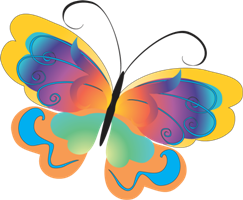  ЗадачиВыявление причин нарушений эмоционально - личностного и познавательного развития детей посредством диагностического обследования;Преодоление нарушений в развитии ребенка, разработка и реализация индивидуальных коррекционно – развивающих программПрогноз опасных последствий той или иной сложной ситуации, если она не будет грамотно педагогически и психологически проработанаПсихологическое сопровождение детей в период адаптации к ДОУ и попавших в трудные жизненные ситуации;Психологическое сопровождение детей подготовительных групп, подготовка к школе, отслеживание динамики развитияСодействие развитию личности детей в процессе их воспитания, обучения и социализации;Оказание консультативной помощи родителям и педагогамПовышение психолого – педагогической культуры и компетенции взрослых, участвующих в воспитании ребенкаДеятельность психолога ДОУ направлена на всех участников воспитательно - образовательного процесса: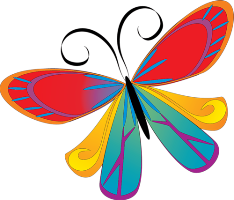 1. Оказание психологической помощи детям:Психологическая диагностикаКоррекционно – развивающая работаПсихологическое сопровождение ребенка2. Сотрудничество с родителями в решении психологических проблем детей:Консультирование по проблемам развитияИнформирование по итогам психологической диагностики и коррекционно – развивающей работыПсихологическое просвещение по вопросам воспитания и развития детей3. Сотрудничество с педагогами и другими специалистами в решении психологических проблем воспитанников:Консультирование и информирование педагогов по психологическим вопросам воспитания и развития;Психологическое просвещениеВзаимодействие с другими специалистами4. Консультирование администрации по результатам анализа данных психологического скрининга и другим вопросамДеятельность психолога ДОУ осуществляется в следующих направлениях: Психологическая диагностика Коррекционно– развивающая работаПсихологическое просвещение и профилактикаКонсультирование